Vertiefungskurs   Mathematik     Klasse 12Aufgaben zu LinienintegralenAUFGABE 1 Berechne jeweils die Länge des Kurvenstückes zwischen den Punkten A und B auf dem Graphen der Funktion:a)  ;  ;             b)   ;  ;            c)   ;  ;  AUFGABE 2 Gegeben sind die Funktion f mit   und die Punkte und .a) Berechne die Länge des Kurvenstückes auf dem Graphen von f zwischen den    Punkten A und B.b) Das Kurvenstück auf dem Graphen von f zwischen den Punkten B und C hat die    Länge 50.    Bestimme die Koordinaten des Punktes C.AUFGABE 3 Gegeben ist die Funktion f mit  mit  .Berechne jeweils die Linienintegrale zwischen den Punkten  und  längs der Wege 1 bis 4.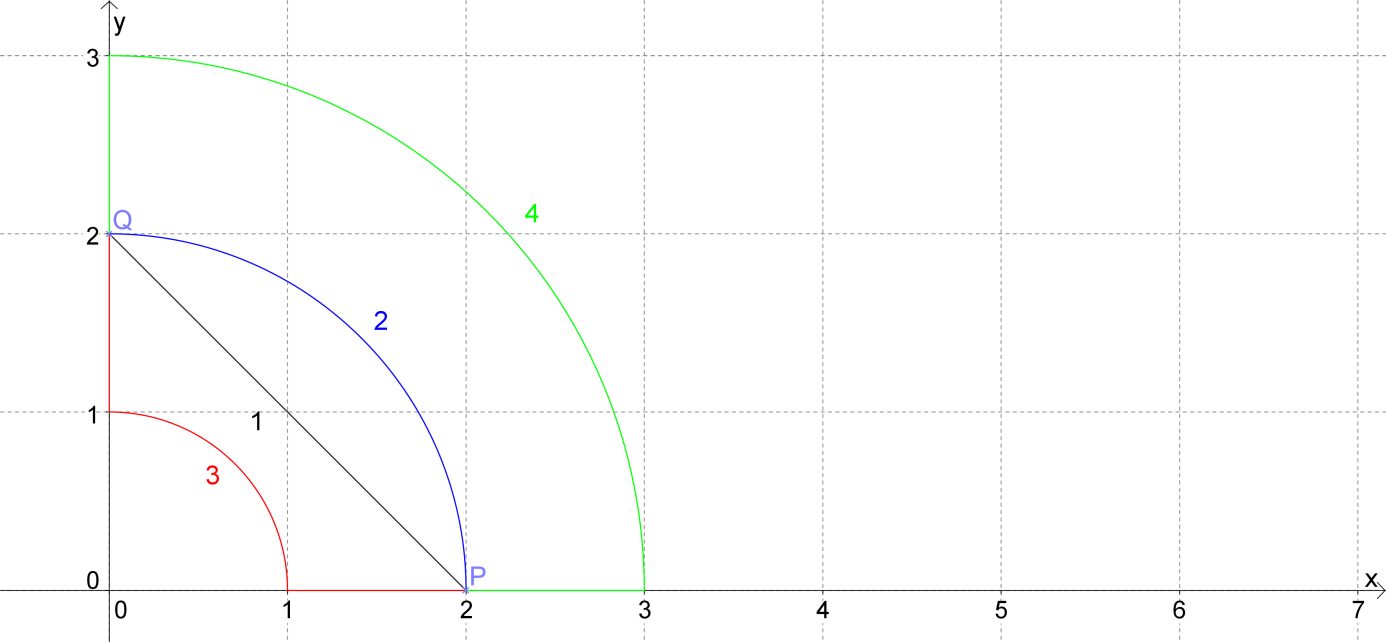 Hinweis:   